NATIONAL OPEN UNIVERSITY OF NIGERIA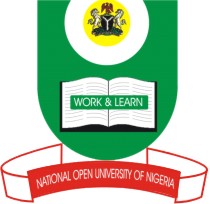 14/16 AHMADU BELLO WAY, VICTORIA ISLAND, LAGOSSCHOOL OF SCIENCE AND TECHNOLOGYJUNE/JULY EXAMINATIONCOURSE CODE: MTH311COURSE TITLE: CALCULUS OF SEVERAL VARIABLES TIME ALLOWED:3HOURSINSTRUCTION: ANSWER ANY FIVE QUESTIONS(A) Find all the first order partial derivatives for the following functions 		-7marks	(B)  Differentiate the following with respect to  x;               Y = 							-7marks		(A)  Differentiate with respect to x;Y  = Cos						-7marks               (B)  Find all the first order partial derivatives for the following functions				-7marks(A) l f  z =  find  					-7marks(B)If  z = tan(2x + 5y), find  				-7marks4.     A Cylinder has dimensions r = 5cm, h = 10cm. Find the appropriate increase in volume by 0.2mcm and h decreases by  0.1cm.					-14marks5.    lf f (a,b) = 			-14marks6.   Solve the equation. Begin with  = x + y -1			-14marks7.    (A) State the Taylors series.						-7marks			 (B) Show that, if h is small, thentantanapproximately			-7marks